INSTITUTO DE CIENCIAS BIOMÉDICAS - UNIVERSIDADE DE SÃO PAULOAula T/P7:  Controle das populações microbianas – Antibiograma e antimicrobianos naturaisProfa. Elisabete Vicente (bevicent@usp.br) Resumo: DIA 1: - Apresentação da Prática e do Questionário para Estudos.        DIA 2: Leitura de Análise dos Resultados, Discussão e Conferência de algumas Respostas do Questionário. DIA 3: Relatório Final e de todas Questões Respondidas.IntroduçãoO bem-estar do homem e suas conveniências dependem em grande parte, do controle que ele exerce sobre os microrganismos. Isto é demonstrado em muitas de nossas atividades diárias, tais como purificação das águas, pasteurização de leite e refrigeração de alimentos. As principais razões para o emprego de métodos de controle dos microrganismos são: prevenir a transmissão de doenças infecciosas; prevenir a deterioração de alimentos e prevenir contaminações microbianas.A inibição ou destruição dos microrganismos pode ser feita por meio de agentes químicos ou físicos. Entre os agentes físicos mais frequentemente utilizados estão: as diferentes formas de calor (considere as diferenças entre calor seco e calor úmido), as baixas temperaturas e as radiações. Quanto aos agentes químicos, inúmeros são empregados, tais como: formol, fenol, óxido de etileno, entre outros. Ainda podemos acrescentar a filtração de soluções, que embora não iniba ou mate os microrganismos, permite a remoção destes com consequente esterilização.No controle das populações microbianas, os antibióticos são muito importantes e, por isto, serão estudados com atenção especial em Aula T (Antibióticos e Resistência bacteriana) e em aula T/P (Antibiograma). A diferença fundamental entre Antibióticos e “Agentes antimicrobianos químicos” (Desinfetantes e Antissépticos) reside no fato de que os antibióticos podem ser introduzidos no organismo, desde que, em doses prescritas que não causem danos à célula animal, pois têm toxicidade seletiva (veremos com mais detalhes isto na Aula T.  Os agentes químicos, de modo geral, são agressivos às células e só podem ser utilizados na desinfecção de instrumentos e de superfícies (Desinfetantes) ou na antissepsia da pele e mucosas (Antissépticos), como veremos na Aula T – Esterilização e Desinfecção). OBJETIVoNesta Aula T/P, serão estudados “Antibiograma e antimicrobianos naturais”. Controle das populações microbianas – Antibiograma e antimicrobianos natuarais 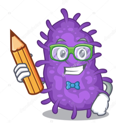 PRÁTICA A:  Antibiograma - DIA 1:A) Introdução: O antibiograma é um teste que permite a verificação in vitro da sensibilidade de uma bactéria a vários antibióticos. Este método foi desenvolvido por Kirby-Bauer. A sensibilidade é demonstrada pela zona ou halo de inibição de crescimento que se forma ao redor do disco de antibiótico. O tamanho do diâmetro do halo de sensibilidade é medido em mm e é analisado frente aos valores de um padrão em uma Tabela fornecida pelo fabricante dos antibióticos em análise (Tabela 1). Este procedimento permite se saber se a bactéria é:  Sensível, apresenta Sensibilidade Intermediaria, ou é resistente ao antibiótico presente no disco. O antibiograma é uma técnica fundamental, pois permite a escolha do antimicrobiano apropriado para o controle de infeções bactérias. Assim, tem como objetivo determinar a sensibilidade aos antibióticos da bactéria em análise causadora da infeção. B) Material:1 - Tubo com cultura líquida de Staphylococcus aureus;2 - Tubo com cultura líquida de Escherichia coli;3 - Placas contendo meio sólido Mueller- Hinton (2 unidades);4 - Discos com Antibióticos;5 - Zaragatoas (2 unidades), Pinça (1 unidade), régua (1 unidade)C) Procedimento:1. Utilizando uma zaragatoa e a técnicas de assepsia, coletar bactérias de uma cultura fresca bacteriana;2. Espalhar uniformemente as células sobre a superfície de meio sólido Mueller-Hinton contido numa placa de Petri;3. Deixar secar a superfície;5. Incubar em estufa, a 37 ºC, durante 16-24 horas.D) Resultados:1. Utilizando uma régua, meça os diâmetros (mm) dos halos de inibição de crescimento em torno de cada um dos discos de antibióticos e registre os dados obtidos no Quadro 1.Fig. 4: Medição de halos de inibição de crescimento de colônias bacterianas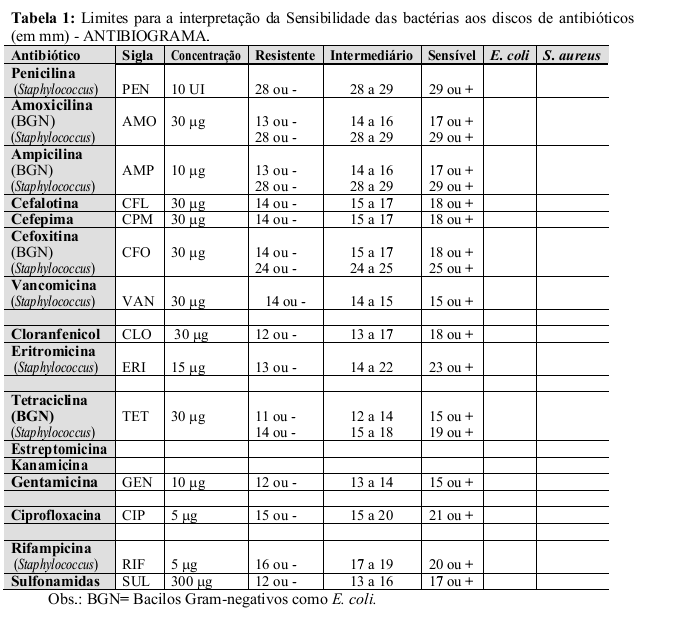 DIA 2: Leitura de Análise dos Resultados, Discussão e Conferência de algumas Respostas do Questionário. D) Resultados Suponha que você está no Lab e tiras seguintes fotos dos Antibiogramas (abaixo). Obs: As fotos estão em tamanho aproximado ao real para uma tela de computador de 13 polegadas. (O diâmetro interno da placa tem 8 cm).  Em círculos azuis, estão assinalados os SIGLAS dos NOMES dos Antibióticos em cada disquinho e suas respectivas concentrações. Obs: Nos Antibiogramas, E. coli é considerado um bacilo Gram-negativo (BGN)Agora você já tem todos os Resultados. Complete o Relatório e Responda as Questões.Vamos lá!E) Análise e Interpretação:1.  Utilizando a Tabela padrão (Tabela 1), analise a sensibilidade das bactérias aos diversos antibióticos pesquisados. Registre suas análises no Quadro 1 abaixo (exemplos: em azul)Quadro 1: Resultados do antibiograma dos isolados E. coli e S. aureus analisados. QUESTOES PARA ESTUDO e FIXAÇÃO1. O que é e qual a utilidade de um Antibiograma?2. Quais foram os resultados experimentais obtidos pelo seu grupo? Defina o perfil de sensibilidade de cada uma das bactérias para os antibióticos testados? 3. Que explicações você pode dar para justificar a resistência encontrada frente a alguns dos antibióticos testados? 4. Devem ser utilizados discos de antibióticos diferentes para pesquisa de sensibilidade de bactérias Gram-positivas e Gram-negativas? Por quê?5. Qual a diferença de um antibiótico bacteriostático e um bactericida? 6. O que é CIM (ou MIC)?PRÁTICA B- Complementar:  Antimicrobianos Naturais- DIA 1:A)  Introdução: Muitos vegetais contêm compostos que são inibidores de crescimento de microrganismos e, na natureza, exercem papel importante na resistência destes vegetais a vários patógenos. São exemplos desta resistência natural o alho, o cravo, e vários temperos. Com o passar os tempos o homem aprendeu a utilizá-los visando o aumento do tempo de prateleira de alimentos.A ação antimicrobiana destes aditivos alimentares pode ser verificada analisando-se de extratos ou partes homogeneizadas de vegetais colocados frente a culturas de microrganismos. A seguir, vamos fazer a análise da presença de compostos antimicrobianos em alguns temperos vegetais.B) Material:1 - Tubo com cultura líquida de Staphylococcus aureus;2 - Tubo com cultura líquida de Escherichia coli;3 - Placas com meio completo sólido TSA.4.-Podem ser utilizados: Alho, cebola, coentro, orégano, tomilho, hortelã, cravo, etc.5 - Zaragatoas ou Cotonetes. (2 unidades), Pinça (1 unidade), régua (1 unidade)6. Graal e pistilo.7. Discos de papel de filtro.C) Procedimento:1. Mergulhar o cotonete na suspensão do microrganismo;2. Espalhar sobre a superfície do meio solido com o cotonete que foi embebido na cultura;3. Macerar o agente antimicrobiano a ser testado, separadamente, em graal;4. Embeber os discos de papel de filtro no macerado e colocá-los sobre a superfície do meio semeado;5. Incubar a 37 °C, em estufa, por 16-24 horas e observar os halos de inibição.D) Resultados:1. Desenhe no Figura 5 abaixo os Resultados obtidos com os antimicrobianos naturais utilizadosFigura 5: Efeito antimicrobiano de temperos e de aditivos alimentares caseiros.E) Análise, Discussão e Conclusões:QUESTOES PARA ESTUDO e FIXAÇÃO1. Como explicar os resultados obtidos? 2.  Comente a vantagem da prática de emprego de condimentos como o alho no tempero de alimentos.PRÁTICA B- Complementar:  Antimicrobianos Naturais DIA 2: D) Resultados D) Resultados Suponha que você está no Lab e tiras seguintes fotos: E) Análise, Discussão e Conclusões:Agora você já tem todos os Resultados. Complete o Relatório e Responda as Questões.Vamos lá!QUESTOES PARA ESTUDO e FIXAÇÃO1. Como explicar os resultados obtidos? 2.  Comente a vantagem da prática de emprego de condimentos como o alho no tempero de alimentos.Olá!Recado:- As Tarefas propostas (Dia 1) estão em fonte preta,- As Análises, Discussões e Respostas das Questões (Dia2) estão em fonte colorida. 4. Dispensar os discos de antibióticos na tampa da placa de Petri. Utilizando uma pinça, depositar os discos na superfície da cultura em meio sólido, tendo o cuidado de deixá-los uniformemente e bem espaçados. Não arrastar os discos sobre o meio de cultura porque a difusão inicia-se imediatamente (Fig. 1); 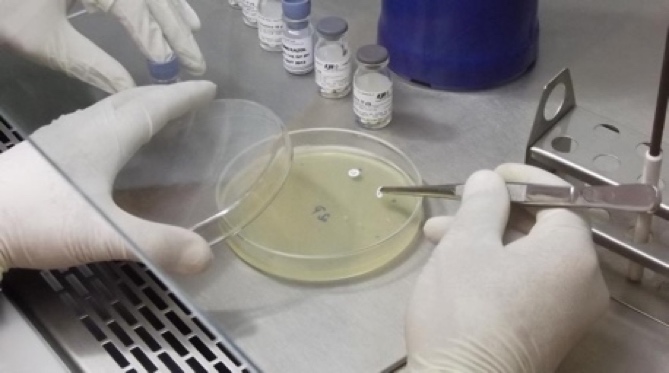 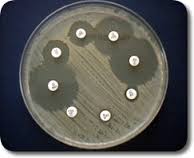 Diâmetro do halo de inibição de crescimento 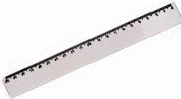 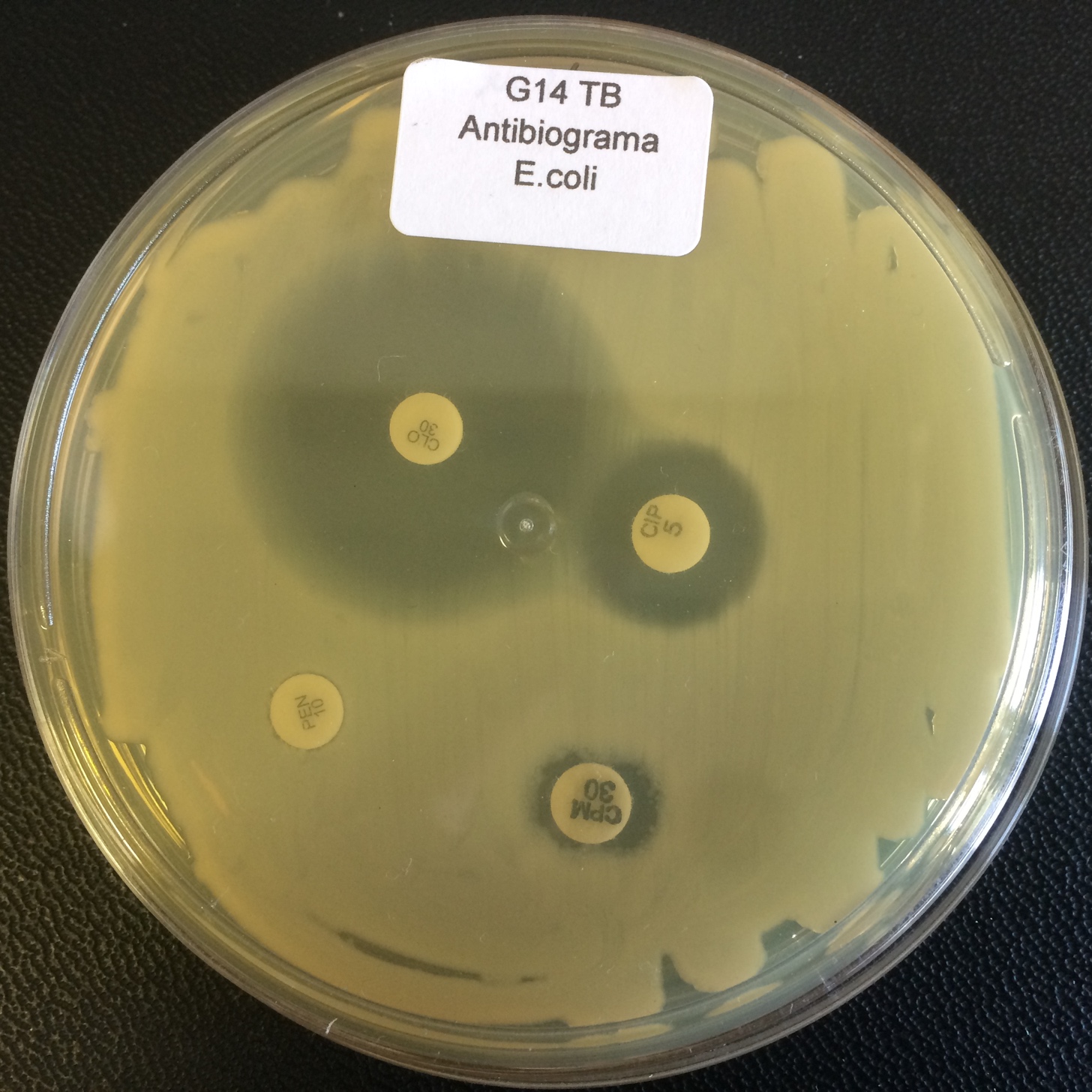 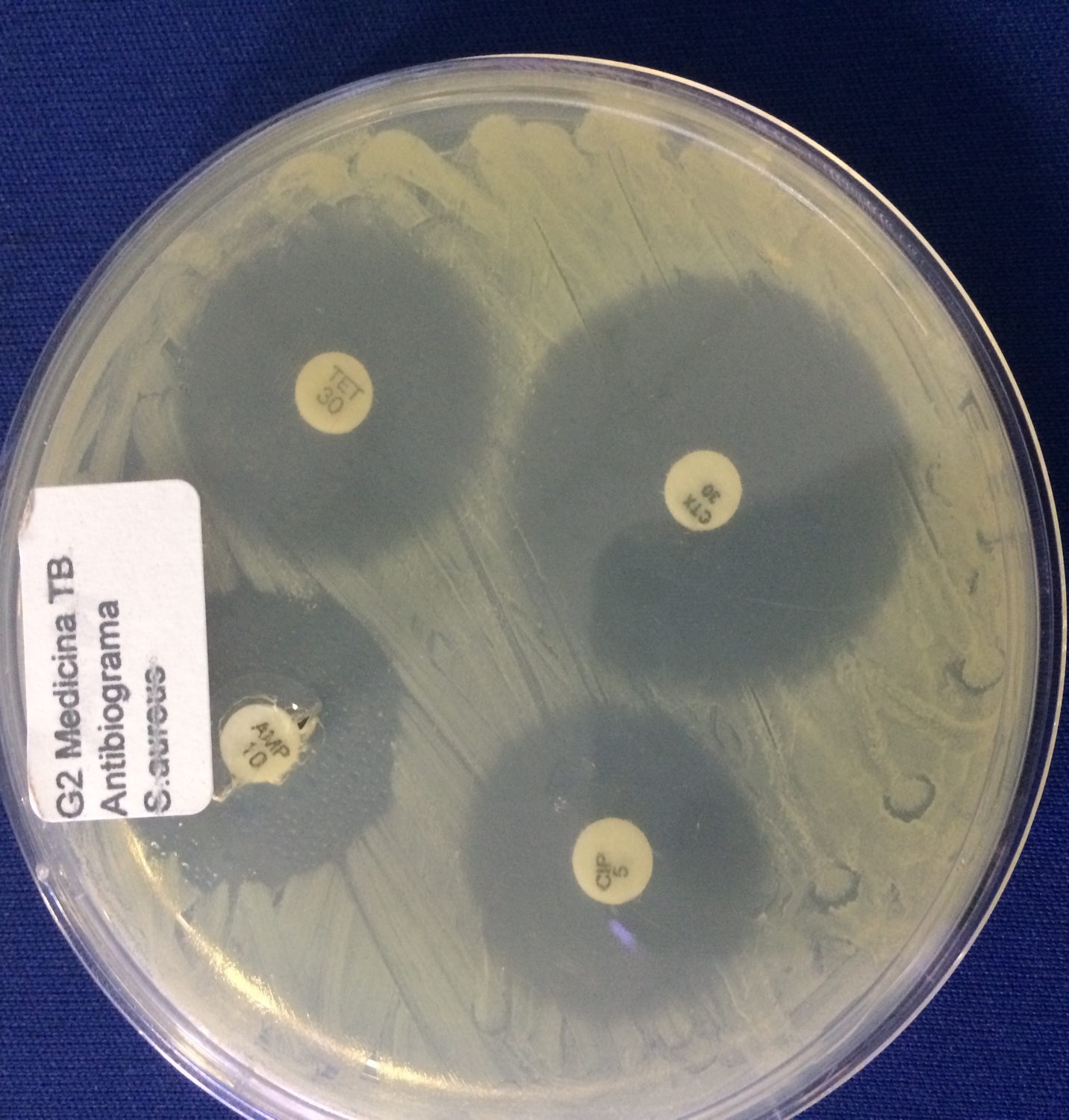 Resultados obtidosResultados obtidosResultados obtidosNome do AntibióticoSiglaConcRISE. coliS. aureus ResultadoPenicilinaPEN1028 ou -28 a 2929 ou +CiprofloxacinaCIP515 ou -15 a 2021 ou +25S  Alho___  ________________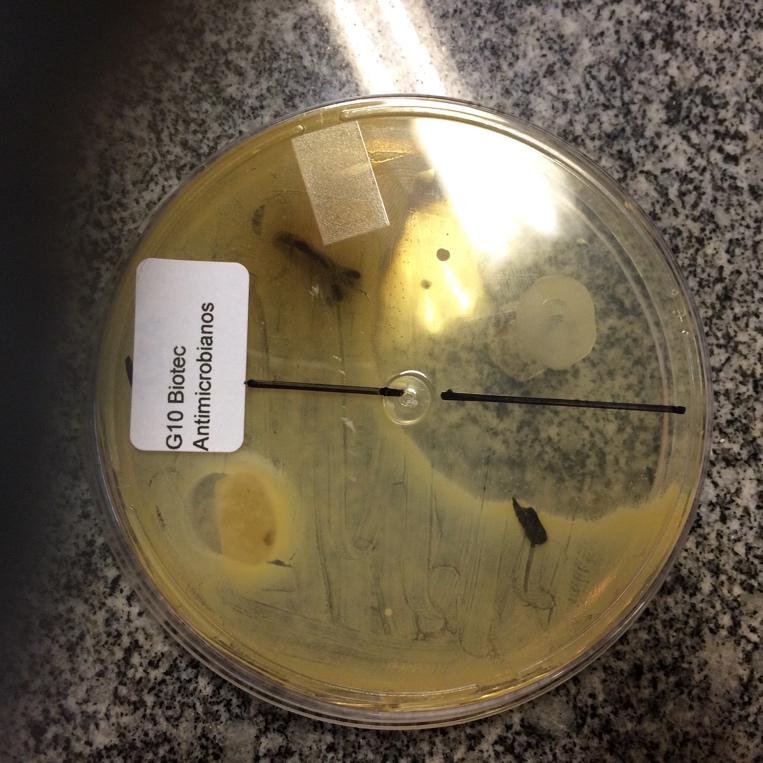 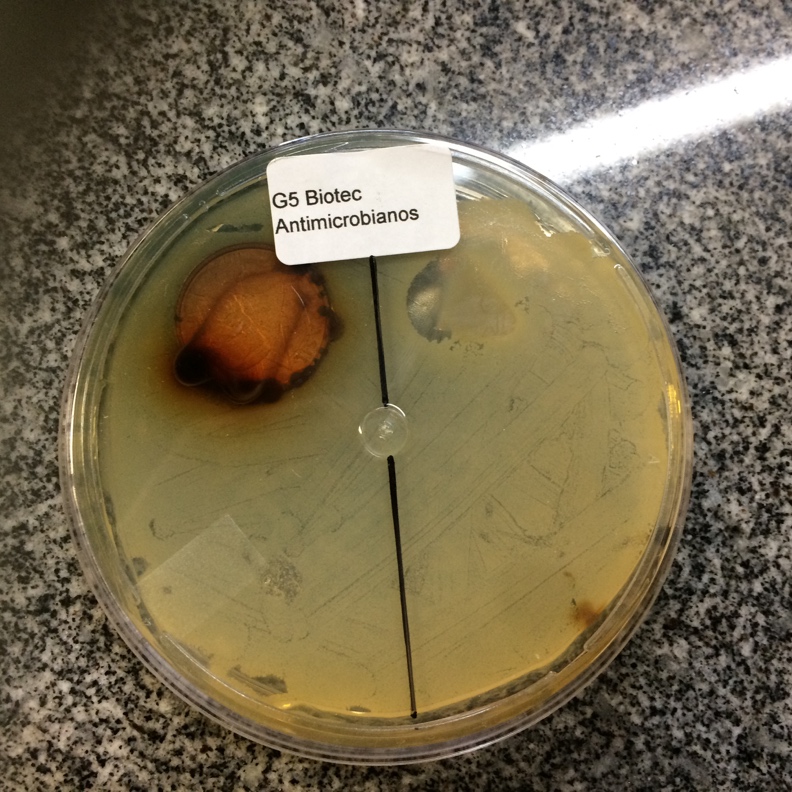 Este alho em pedaço não ficou bem encaixado no meio. Por isto, para análise e melhor fazer sempre um macerado, como na Fig. ao lado.